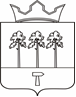 СОВЕТ ДЕПУТАТОВ НОЖОВСКОГО СЕЛЬСКОГО ПОСЕЛЕНИЯРЕШЕНИЕ   В соответствии со статьей 36 Федерального закона от 06.10.203г № 131- ФЗ «Об общих принципах местного самоуправления в Российской Федерации», Уставом Ножовского сельского поселенияСовет депутатов Ножовского сельского поселения   РЕШАЕТ:1.Утвердить отчет главы Ножовского сельского поселения о проделанной работе за 2017год (приложение)2.Признать работу главы Ножовского сельского поселения за 2017 год удовлетворительной.    3.Настоящее решение обнародовать в порядке, установленном Уставом           Ножовского сельского поселенияПриложение к решению Совета депутатов от 10.05.2018г № 332Отчет Главы муниципального образования «Ножовское сельское поселение»о результатах её деятельности и деятельности Администрации сельского поселения за 2017 год В соответствии с требованиями Федерального закона «Об общих принципах организации местного самоуправления в Российской Федерации», руководствуясь Уставом сельского поселения, выношу на ваше рассмотрение, обсуждение и оценку годовой отчет о работе Главы и Администрации сельского поселения за 2017 год.   В отчетном году деятельность Главы и Администрации Ножовского сельского поселения была направлена на решение вопросов местного значения, определенных Федеральным законом «Об общих принципах организации местного самоуправления в Российской Федерации» № 131 -  ФЗ, посланием Президента Российской Федерации Федеральному Собранию, а также на решение вопросов, поставленных Советом депутатов в соответствии с Уставом сельского поселения.  Отчет подготовлен на основании итоговой информации и статистических данных структурных подразделений, реализующих полномочия Главы и Администрации сельского поселения по решению вопросов местного значения на территории поселения.  В 2017 году Администрация Ножовского сельского поселения в полном объеме выполняла все ключевые функции по непосредственному обеспечению жизнедеятельности населения в рамках бюджетной обеспеченности.   Территория нашего поселения составляет 13 280 га. В состав Ножовского поселения входит 7 населённых пунктов. С 2015 году население постоянно проживало в 5 населённых пунктах.Численность проживающего населения составляет — 2266 человека:Из них:Всего хозяйств в поселении на 01.01.2018 г. – 827 (в 2017 году - 871) (динамика отрицательная -44), в 2016 году - 889) (+ 17)На территории сельского поселения ухудшилась демографическая обстановка:На территории поселения находятся:- Предприятий -11 - Фермеров – 4- Индивидуальных предпринимателей - 12- Магазинов - 26- Школ - 3 - Детских садов -1 - ФАПов -1- Ножовская сельская амбулатория-1 - Отделение почты -1  - Филиал сбербанка -1- Дом культуры-1 - Клубы - 2 - Библиотеки - 2 - Аптека - 1 - Парикмахерская – 1	В соответствии с Бюджетным кодексом каждое муниципальное образование имеет собственный бюджет, при этом органы местного самоуправления обеспечивают сбалансированность местных бюджетов и соблюдение установленных федеральными законами требований к регулированию бюджетных правоотношений. Формирование бюджета – наиболее важный и сложный вопрос в рамках реализации полномочий и является главным финансовым инструментом для достижения стабильности социально-экономического развития поселения.Перед Администрацией поселения в отчетный период стояла сложная управленческая задача: при ограниченных финансовых ресурсах получить максимальный экономический и социальный эффект. Численность работников Администрации поселения составляет 6 человек, из них: 5 являются муниципальными служащими и 1 работник по воинскому учету. Бюджет Ножовского сельского поселения по доходам выполнен за 2017 год на 102,49 %, что составляет в сумме 15921004,38 руб. при плане 15534549,13 (за 2016 год - 16 175 011,38 руб. при плане 15925835,11)По поступлению собственных доходов к году процент поступления 102,94%, и 62,7% от общих поступлений доходов в бюджет поселения в сумме 9 982 744,90 руб. Наиболее больший процент поступления от собственных доходов составляют:- прочие неналоговые доходы 16,9% в сумме 1 683 021,72 руб, -НДФЛ 51,9 % в сумме 5 178 061,23- Доходы от уплаты акцизов, производимый на территории Российской Федерации, зачисляемые в консолидированные бюджеты субъектов Российской Федерации 8,6% в сумме 863 483,33 руб.-транспортный налог 9,3% в сумме 932 704,41 руб.-земельный налог 8,6% в сумме 853 641,91 руб.Безвозмездные поступления за 2017 год процент поступления составил 101,74%, что составляет 37,3% от общих поступлений доходов в бюджет поселения в сумме 5 938 259,48 руб.Процент поступления от безвозмездных поступлений составляют:-субвенции 3,7% в сумме 219 600,00 руб.-дотации 54,2% в сумме 3 220 100,00 руб.-субсидии 29,5% в сумме 1 749 200,00 руб.-прочие межбюджетные трансферты 9,2 % в сумме 548 021,64руб.Решение всех задач и проектов (текущий ремонт дорог, ремонт водопровода, обустройство тротуара, вопросы благоустройства, в том числе и газификация д.Поздышков) безусловно требуют весьма значительных денежных средств. К сожалению, ни население, ни юридические лица не спешат оплачивать налоги. Рычагов нашего влияния на налоговых резидентов не то, что недостаточно, их просто нет. Поэтому недоимка по налогу на имущество и на землю от физических лиц составляет весьма внушительную сумму. Задолженность по налогам за 2016 год составляла 1 222 651 рублей, больше всего не заплачен был транспортный налог – 891 018, земельный налог – 109.602, земельный налог с предприятий – 812, налог на доходы с физических лиц – 191 520, единый сельскохозяйственный налог -542К сожалению, сегодня благополучие любого муниципалитета напрямую зависит от того, сколько денег оно получит из бюджета вышестоящего уровня. Задолженность по налогам за 2017 год больше всего имеется по направлениям: доходы от уплаты акцизов на моторные масла для дизельных и (или) карбюраторных (инжекторных) двигателей выполнены на 45 %, земельный налог с организаций, обладающих земельным участком, расположенным в границах сельских поселений выполнен на 96 %.Не могу не отметить, что по этой причине приходится сталкиваться с обстоятельствами незащищенности. Я, как Глава поселения, по-прежнему чувствую себя зависящей в большей степени от вышестоящих государственных органов, чем от граждан.  В этой связи Администрация поселения обречена на невыполнение многих ожиданий населения.  Жители поселения справедливо предъявляют повышенные требования к стандартам жизни, к благоустройству и состоянию дорог, инженерной и коммунальной инфраструктуре. Жители, Администрация и депутаты Совета сельского поселения хотят двигаться вперед, но ограниченные финансовые ресурсы, не позволяют этого сделать.  Как и год назад, мы по-прежнему находимся в плену необеспеченных полномочий. Совершенно очевидно, что без изменения межбюджетных отношений ситуацию поправить невозможно. Сегодня публичные обязательства нашего муниципалитета не соответствуют нашим финансовым возможностям. Но, несмотря на вышеперечисленные объективные трудности, основная задача бюджета – стабилизировать ситуацию на территории поселения – выполнена.Бюджет Ножовского сельского поселения по расходам за 2017 года к годовому плану выполнен на 100%. в сумме 15620068,67 руб.Деятельность Совета депутатовОдна из основных функций представительного органа местного самоуправления (Совета депутатов), закрепленных законом «Об общих принципах организации местного самоуправления в Российской Федерации» - осуществлять нормотворческую деятельность.На сегодняшний день Совет депутатов осуществляет свою работу в составе – 7 депутатов, 3 депутата сложили свои полномочия по собственному желанию. Все депутаты, без исключения, осуществляют свои полномочия на непостоянной основе (совмещают депутатскую деятельность с выполнением обязанностей по основному месту работы). Депутаты требовательно и активно подходят к обсуждению и принятию каждого представленного на заседания Совета депутатов документа.Деятельность Совета депутатов Ножовского сельского поселения осуществляется в соответствии с Уставом Ножовского сельского поселения, Регламентом Совета депутатов и плана работы на год. Все пункты плана, были обсуждены на заседании депутатской комиссии и предложены на утверждение Советом депутатов. Проводится в следующих видах и формах:- разработка проектов решений Совета поселения;- анализ проектов правовых актов, выносимых на рассмотрение Совета поселения и принятие по ним решений на заседаниях Совета депутатов;- подготовка замечаний, предложений (поправок) по рассматриваемым проектам решений;- принятие планов и программ развития поселения, утверждение отчетов об их исполнении- контроль за исполнением ранее принятых решений Совета депутатовОбразована и действует одна депутатская комиссия - «По бюджету, налогам и социальной политике». В состав её входит 3 депутата. Все вносимые на заседание Совета депутатов проекты предварительно рассматривались на заседаниях постоянной комиссии. За отчетный период проведено 3 заседания постоянной комиссии.Основной формой работы Совета депутатов являются его заседания. Совет депутатов и его постоянная комиссия работают согласно утвержденному плану. Заседания проводились ежемесячно, кроме того в случае необходимости,проводились внеплановые заседания.За отчетный период было проведено 8 заседаний Совета депутатов.  Принято 66 решений, из них:- нормативных - 37- ненормативных -29Наиболее значимые:- утверждение бюджета на год, изменения в бюджет в течение года- исполнение бюджета за предыдущий год, за 2017год поквартально- утверждение прогнозного плана приватизации муниципального имущества.-внесения изменений и дополнений в Устав- внесено ряд изменений и дополнений в действующие НПАЗаслушивались отчеты о проделанной работе за 6, 9 месяцев и за год:- заведующих библиотек - директора Дома Культуры- директора МУП ЖКХ «Рассвет»  Всего поступило 7 обращений граждан, желающих присутствовать на заседании Совета депутатов.В целях приведения в соответствии с изменениями действующего законодательства разработаны и внесены, зарегистрированы в Минюсте Пермского края изменения в основополагающий нормативный акт – Устав поселения.В соответствии с компетенцией представительного органа Ножовского сельского поселения проведено 4 процедуры публичных слушаний, призванных обеспечить участие жителей сельского поселения в рассмотрении наиболее важных проектов муниципальных нормативно-правовых актов, таких как, изменения в устав Ножовского сельского поселения, исполнение бюджета за 2016 - 2017гг, бюджет сельского поселения на 2018 год и плановый период на 2019 и 2020 годы.Все принятые решения Совета депутатов, размещаются на официальном сайте Ножовского сельского поселения, в библиотеках, на стенде и в подшивке в администрации поселения. Нормативно-правовые акты, подлежащие включению в регистр муниципальных нормативно - правовых актов Пермского края, в установленные сроки направлялись в Управление государственной регистрации нормативных правовых актов, Аппарата Правительства Пермского края.В отчетном периоде осуществлялось взаимодействие Совета депутатов с прокуратурой района, которая проводит постоянный контроль над законностью решений, принимаемых Советом депутатов. Проекты решений направлялись в прокуратуру района для проведения антикоррупционной и правовой экспертизы. Депутатский корпус вовремя реагирует на замечания и протесты прокуратуры по принятым решениям. В целях осуществления своих контрольных функций Совет депутатов ежегодно заслушивает информацию о деятельности главы поселения за прошедший год и дает оценку работы главы.Одним из приоритетных направлений в деятельности депутатов является работа с избирателями. Соответственно имеется график приема граждан депутатами, но жители населения не приходят на прием, а выбирают более удобный для них способ обращения - это устно по телефону или при встрече.Советом депутатов поселения обеспечивается возможность присутствия граждан, в том числе представителей организаций на заседаниях Совета, заседаниях депутатских слушаний, комиссий и других мероприятиях, проводимых Советом депутатов поселения (в 2017г поступило 6 обращений).Работа с населением и организациями.За отчетный период на личный прием к главе сельского поселения и работникам администрации обратились 115 человек по самым разнообразным вопросам. Было рассмотрено 39 письменных заявлений. Это в основном жизненные вопросы, касающиеся улучшения жилищных условий, оформления жилья в собственность, строительство, материальное положение, вопросы землепользования и т.д.Выдано 3209 справок (о семейном положении, выписки из похозяйственной книги, выписки из домовой книги, справки о регистрационном учете, на печное отопление, на подсобное хозяйство, и другие по запросам жителей. За последние годы возросло количество бумажной работы. Огромное количество запросов, документов поступает от вышестоящих органов власти, организаций всех уровней (организации района, министерства, различные ведомства, службы и т.п.). За отчетный период было принято 772 входящих писем, количество исходящих составило 862 писем.В связи с постоянными изменениями в законодательстве приходится постоянно издавать и вносить изменения в нормативные правовые акты. За 2017 год издано 256 постановлений, распоряжений по основной деятельности - 76, личному составу – 155.   Публикация НПА на сайте поселения, в подшивке НПА в администрации, 2-х библиотеках поселения, направляются в прокуратуру Частинского районаСотрудниками администрации регулярно проводились подворные обходы на предмет соблюдения пожарной безопасности, подготавливались отчеты о деятельности работы администрации. Регулярно проводится работа по укреплению общественного порядка и профилактике правонарушений с привлечением участкового уполномоченного полиции нашего сельского поселения, соцзащиты, пенсионного фонда, отдела опеки и попечительства, КДН. Ежегодно заполняется электронный паспорт территории. Ведется работа по осужденным, на обязательные работы было принято за 2017 год 13 человек. На основании заявлений граждан составлено 8 административных протоколов за нарушение тишины и покоя. Работники администрации выезжали 42 раза по обращениям населения в многодетные семьи, семьи СОП, к одиноким гражданам (пенсионерам, инвалидам), в которых приняли участие 2 раза работники полиции, 10 раз работники КДН, 3 раза работники детского сада, 6 раз работники культуры. Участвовали в рейдах с полицией по фактам продажи алкоголя несовершеннолетним – 2 выезда, выявлено 2 нарушения (в магазине Жуйковой Н.В., и в магазине Пятуниной Н.В.)  Выдано было 227 шт.  предписаний населению (отправка заказным письмом) и в магазины (бродячий скот, собаки, мусор, уборка придомовых территорий и др.), работниками администрации, Советом ветеранов, депутатами, старостами и представителями уличных комитетов было вручено 542 памятки по пожарной безопасности.Проведено было 4 собрания граждан по микрорайонам, 2 собрания в многоквартирных домах, 3 информационные встречи с населением (Ножовка, Верх-Рождество, Поздышки), 1 совет старост, 1 совет уличных комитетов, где обсуждались проблемы состояния поселенческих дорог и водопровода, благоустройства территории, За 2017 год было проведено 6 проверок надзорными органами по ГТС – 2, пожарной безопасности – 1, ГИБДД – 3.Для улучшения работы ЖКХ проведено 16 заседаний комиссии по урегулированию, по безопасности территории состоялось 6 заседаний КЧС (основные вопросы: пожарная безопасность населения, запрет выхода на лед, профилактика инфекционных заболеваний, гриппа и др.), 2 заседания общественного Совета по правонарушениям, 8 заседаний жилищной комиссии (в основном, постановка на учет семей, нуждающихся в улучшении жилищных условий).  За 2017 год поставлено на жилищный учет 10 семей. В 2017 году по программе «Молодая семья» 1 семья получила сертификат на улучшение жилищных условий, по программе «Развитие сельских территорий» -1 семья. Весной и осенью каждый год совместно с представителями пожарной части и МУП ЖКХ «Рассвет» проводим проверку пожарных гидрантов, водоемов. Мероприятия по землеустройству и землепользованию В собственности поселения имущества: 352 объекта. Из них 273 движимого - балансовой стоимостью 4,8 млн. руб. и 79 недвижимого - балансовой стоимостью 51 млн. руб. Дорог - 45, оформлено 26.  Введен в эксплуатацию водопровод и скважины с.Верх-Рождество. Поставлены на учет 2 бесхозяйных объекта. Проведен аукцион на 2 лота, 1 объект продан. Отмежевано в муниципальную собственность земельный участок . Подготовлены и проведены публичные слушания по внесению изменений в Правила землепользования и застройки Ножовского поселения. Подготовлен и поставлен на кадастровый учет проект планировки 9 квартал.  Поставлено на учет 53 участка для ИЖС. Проведена рекультивация  после использования земель нефтяниками и газовиками. 3-ем многодетным семьям предоставлены участки в собственность бесплатно. Оказаны содействия при межевании 43 участков земель населенных пунктов. Отмежевано при поддержке Администрации  земель сельхоз назначения. Благодаря разъяснительной работе Администрации собственники  распорядились своими земельными долями. Направлены дополнительные заявки на газификацию д. Поздышки в Газпром и доработаны документы по прохождению госэкспертизы. Изучено и согласовано 2 проекта реконструкции нефтепровода Лукойл - Пермь. Принят новый нормативный акт по начислению налога на имущество физических и юридических лиц, в соответствии с действующим законодательством. Оказано более 183 консультации по оформлению жилых домов и земельных участков. Налогооблагаемая площадь по поселению увеличилась на .Мероприятия жилищно-коммунального хозяйства  МУП ЖКХ "Рассвет" предоставляет услуги по холодному водоснабжению жителям и организациям Ножовского сельского поселения (количество хозяйств по населению – 845, организации – 25).    На данный момент оснащение приборами индивидуального учета холодного водоснабжения жилого сектора Ножовского с/п составляет – 89% (743 хозяйств).   За 2017г. было поднято 76340 куб.м. и подано в сеть 64316 куб.м. питьевой воды (организациям – 4377 куб.м., населению – 59939 куб.м.).               Потери составили 5350,13 куб.м. –171486,37 руб. (1 квартал 2017г. –1273 куб.м. (36063,22 руб.); 2 квартал 2017г. – 1316,33 куб.м. (37921,75 руб.); 3 квартал 2017г.- 1410,30 куб.м. (41547,44 руб.); 4 квартал 2017г.-1350,50 куб.м. (39785,73 руб.).  Незапланированные потери произошли в связи с устранением порывов в количестве 24 шт., и в связи с повышением тарифов на потребляемую электроэнергию.Финансовые показатели за 2017г.:Дебиторская задолженность – 369,36 тыс. руб., в т. ч.:             -  покупатели и заказчики – 30,63 тыс. руб.:    текущая – 8,8 тыс. руб.    просроченная – 21,8 тыс. руб. -  прочие дебиторы (население) -  338,73 тыс. руб.:    текущая – 183,0 тыс. руб.     просроченная – 155,73 тыс. руб. Кредиторская задолженность – 383,76 тыс. руб., в т. ч.:        -  поставщики и подрядчики – 38,64 тыс. руб.:           текущая – 0,0 тыс. руб.           просроченная – 38, 64 тыс. руб.        -  задолженность по налогам и сборам –237,07 тыс. руб.           текущая – 0,0 тыс. руб.           просроченная – 237,07 тыс. руб.        - задолженность перед гос. внебюд. фондами – 59,34 тыс. руб.           текущая – 0,0 тыс. руб.           просроченная –59,34 тыс. руб.        - задолженность перед персоналом организации – 38,2 тыс. руб.           текущая – 38,2 тыс. руб.              - прочие кредиторы (исполнительные листы) -10,51 тыс. руб.                 текущая – 10,51 тыс. руб.Производственные показатели за 2017г.:Национальная оборонаВ 2017 году численность военнообязанных, состоящих на воинском учете в Ножовском сельском поселении на конец года (т.е. к моменту годового отчета) составила 564 человека, и эта цифра практический не изменяется, на протяжении последних 5 лет. Специалист Ножовского сельского поселения в 2017 году участвовала в трех медкомиссиях: весенней, осенней и постановочной в феврале. Обследовано 65 человека, в том числе 46 призывников и 19 допризывников. Соответственно за отчетный период было выдано 65 повесток, столько же написано развернутых справок о семейном положении и выдано 20 характеристик призывникам. В 2017 году по причине «не явка» было подготовлено 3 объяснительных (по не уважительным причинам была 1 неявка, остальные две - по причине нахождения призывников в местах заключения). Так же в соответствии с требованиями законодательства на каждого военнообязанного заведена учетная карточка, как в бумажном, так и в электронном виде, ведение картотеки строго контролируется военным комиссариатом. Картотека ежегодно обновляется, производится замена старых не пригодных для работы карточек, а также своевременно корректируются данные занесенные в учетные карты. Ежегодно приобретается обновление программного обеспечения для работы ВУС.  Все изменения по военнообязанным: семейное положение, место работы, должность, состояние здоровья, адрес и т.д., передаются в военный комиссариат в двух недельный срок. В 2017 году движение военнообязанных составило 56 человек, т.е. прием и снятие с учета по различным причинам. Количество отправок в РА за отчетный период составило 16 человек, в том числе 2 человека по контракту (один из призывников принял решение заменить срочную службу – контрактной), встало на военный учет в поселении после прохождения военной службы  - 13 человекНа территории поселения ведется так же работа с организациями, в соответствии с требованиями законодательства. Так в 2017 году специалистом была проведена проверка ведения воинского учета одной из 8 организаций, расположенных на территории поселения, а также проведены сверки в учетных данных по ПВУ во всех организациях поселения. Проводимые мероприятия были запланированы в соответствии с законодательством РФ в сфере ведения первичного воинского учета в поселениях, согласованы с главой Частинского муниципального района В.А. Терехиным и утверждены военным комиссаром Б-Сосновского и Частинского районов С.А. Жигаловым. В 2018 году количество организаций увеличилось до 14.По итогам проверки ведения первичного воинского учета в поселении в 2017 году, проводимой военным комиссариатом, было вынесено удовлетворительное решение. КультураВ МБУ Ножовский ДК относятся: В-Рождественский СК, Поздышковский СК. В 2017 году в ДК работают 18 кружков и объединений, в которых занимается 83 взрослых людей и молодёжь и 149 детей. За 2017 год   было проведено 243 мероприятия и обслужено 13762 человека.Дом культуры сотрудничает с Администрацией поселения, библиотеками поселения, Ножовской средней школой, коррекционной школой, детским садом, совместно проводит мероприятия с В-Рождественской школой, сельхозпредприятием «НИВА».  Дом культуры проводит работу с разными категориями и группами населения, основываясь на календаре государственных праздников и знаменательных дат принятом в России.В годовой план работы включены также праздники местного значения.Культурно - досуговую деятельность творческий коллектив осуществляет согласно цели и задач, поставленных перед ним на 2017 год.Работа ведётся по следующим направлениям: работа с семьей; работа с детьми и подростками; организация досуговой деятельности молодёжи; работа с населением среднего, старшего и пожилого возрастов; организация семейного досуга; возрождение и сохранение традиционной народной культуры; духовно-нравственное и патриотическое воспитание населения; организация и проведение мероприятий.В 2017 году проведено 13 мероприятий по работе с семьей, которые посетили 788 человек. Это концерты (День матери; День семьи, любви и верности; Театральный фестиваль), акции, спортивные соревнования, беседы.В 2017 году проведено 101 мероприятие по работе с детьми (до 14 лет), в которых приняло участие 3819 человек. Самые запоминающими мероприятиями за год стали: Игровые программы, мульт-показы, спортивные мероприятия, беседы, театрализованное представление, конкурсы, поход «Экологический турнир», квест-игра, викторины, дайжест, open-air, дискотеки, цирковые представления, спортивные игры, веселые старты, волейбол, мастер-классы – с бисером, гофрированной бумагой, турниры по настольным играм. Был организован поход на берег реки Кама. Дети с удовольствием играли в экологическую игру около костра, спортивные игры на свежем воздухе, ели печёнки. Поход для детей был организован с целью привить туристические навыки, формирование экологической культуры, бережно относится к природе родного края.	Для детей коррекционной школы была организованы следующие мероприятия: беседа в игровой форме «Дружба крепкая»; мастер-классы «Поделка из соленого теста», спортивные мероприятия.Для молодежи от 15 до 24 лет было проведено 61 мероприятие, в которых приняли участие 2913 человек. Были проведены различные игровые программы, дискотеки, турниры по настольным играм, спортивные соревнования, конкурсы, тематические программы, акции, Осенний бал.	По патриотическому воспитанию граждан РФ были проведены различные мероприятия: митинг 9 мая, акции «Вальс Победы» и «Солдатская каша», митинг памяти и скорби 22 июня, концерты, смотр песни строя, конкурсы «Фото из семейного альбома», легкоатлетический кросс «Виват! Победа!»Провели 22 мероприятия по пропаганде здорового образа жизни, в которых охватили 920 человек: интеллектуально-познавательная игра «Вспомним и не повторим», акции, веселые старты.   Принимали участие в спортивных мероприятиях района, ездим в другие поселения. Самыми интересными стали районные мероприятия «Жестокие игры по – Бабкински», «Новая трасса», «Квест – игра» в д. Меркуши и с. Верх-Рождество. Для социально-незащищенной категории населения (инвалиды, одинокие, неполные семьи, сироты и др.) были проведены концерт ко Дню инвалида, акция «Дед Мороз в каждый дом». В 2017 году работниками Дома Культуры было проведено 37 мероприятий для пожилых людей, в которых приняло участие 950 человек.Так же на базе Дома Культуры совместно с библиотекой была проведена площадка для пенсионеров с питанием, где были организованы занятия по лечебной гимнастике по «Норбекову», с психологом и различными мероприятиями. Площадку посетили 15 человек.	Для пенсионеров были показаны мастер-классы по изготовлению кукол - травницы, цветов из гофрированной бумаги, игольницы, составлено было генеалогическое древо. Проводились беседы по духовно-нравственному воспитанию «Возраст жизни не помеха», «Час краеведения», «Мой опыт огородника», «Кулинарные рецепты». На память пенсионерам выдали сборники семейных рецептов радости. В конце площадки пенсионеры совершили познавательную экскурсионную поездку в г. Воткинск в музей – усадьбу им. П. И. Чайковского. Запоминающимся мероприятие стало заседание за круглым столом «Бабушки и внуки», где разговоры бабушек и внуков прошли в теплой обстановке.Летом совместно с центром занятости на временные работы было принято 13 подростков для благоустройства нашего поселения. С ребятами была проведены акции «Чистое село», «Память», «Посади дерево», были прибраны территории по берегу реки Кама, катка, базарной площади, детской площадки у ДК, детской площадки на базарной площади, Крашеного моста, у мемориала. Произведена работа по облагораживанию, озеленению, прополке и покраске святого источника «Серафима Саровского». Помогали библиотеке.               В течение года хоровые коллективы МБУ «Ножовский ДК» «Родники», «Озёра», «Рябинушка», «Хорошие девчата», «Ассорти» приняли участие в фестивале   им. Бекетова, съездили на «Осенины» в г. Чайковский, 24 сентября выступили на «Оханском уезде» в г. Оханск, 15 октября выступили на фестивале «Золотые годы» в с. Частые, танцевальный коллектив «Ассорти» был приглашен в Острожку для выступления на праздниках.Информация по кружкам и объединениям:Ножовская сельская библиотека-музейКонтрольные показатели.Пользователи – 1 531 в т. ч. дети - 301 Посещения – 14 507 в т. ч. дети – 6 805Документовыдача – 29 253 в т. ч. дети – 12 789 Новый 2017 год начался в Ножовской библиотеке с акции «С новым годом чтения!», ставшей уже традиционной. 8 декабря состоялось празднование 105-летнего юбилея библиотеки. В этот день коллектив библиотеки пришли поздравить самые активные читатели, социальные партнёры, коллеги. В течение всего праздника нас поздравляли с юбилеем Ножовские артисты, творческие и музыкальные коллективы.Самыми запоминающимися мероприятиями года стали: День дублёра «Сегодня Я - библиотекарь», читательский ростомер «Метр с книжкой».   В рамках организации развивающего чтения в новогодние каникулы в библиотеке с детьми прошли: игровая программа «Мы зарядку делали, прыгали и бегали», «День Снеговиков и снегурочек».Для детей дошкольного возраста были проведены литературный урок «Стихи Агнии Барто», познавательно-игровая программа «День земли», беседа «Великий День – День Победы», который состоялся возле памятника погибшим солдатам в годы Великой Отечественной войны,  конкурс рисунков «Дорога к звёздам», познавательные программы «К министру экологии», конкурс рисунков и поделок «День Победы», акция «Эколистовка», спортивная эко-игра «Зов джунглей», викторина «Праздник русской загадки», беседа «Что такое семья?», игровая программа «День сладкоежек». В детский сад были подготовлены выставки-передвижки «Здоровье», «Безопасность», «Экология», «Человек и космос», выставка-викторина «Птичьи книги». Для детей старшей группы были проведены беседа об опасностях, которые подстерегают нас везде, (дома, на дороге, пожарная безопасность, вредные продукты) и познавательно-игровая программа «Безопасность превыше всего». По детским энциклопедиям была подготовлена выставка-передвижка «Ктокалки и кудакалки» С детьми подготовительной группы был проведён цикл мероприятий о книгах: беседа «Как появились книги?», познавательно – игровая программа «Главные герои книг», выставка-передвижка «Какие книги все разные!», акция для детей и их родителей «Подари книгу библиотеке». Для библиотеки было подарено 20 книг различной тематики, все участники и воспитатели были отмечены благодарностями. В Ножовской средней общеобразовательной школе с группой продлённого дня были проведены следующие мероприятия: экологическое путешествие «К министру экологи», урок безопасности «Правила пожарной безопасности», конкурсная программа «Весна идёт, весне дорогу». Для ребят младшего школьного возраста была проведена сказочная викторина «Сказочные тесты» по сказкам Ш. Перро, (юбилей книг «Золушка», Кот в сапогах», «Мальчик-с-пальчик» - 320 лет), В. Гауф («Карлик нос» - 190 лет). Для учеников первого класса был проведён урок экологии «Что такое Красная книга?» 2 марта Ножовская сельская библиотека поддержала краевую акцию «Исцеление чтением», приуроченного к международному дню чтению вслух: 120 лет со дня выхода в свет книги Д. Н. Мамина - Сибиряка «Алёнушкины сказки», в которой приняли участие учащиеся 3 класса (23 человека. К праздникам 23 февраля и 8 марта для ребят 2 класса в библиотеке прошла конкурсная программа «Мальчишки и девчонки». С детьми данной категории были проведены экологический брейн-ринг «А ты знаешь, кто имеет 28 тысяч глаз?»,	Были проведены уроки краеведения «История Ножовки», «Памятники природы Прикамья».Для детей Частинской начальной школы была проведена экскурсия на святой источник Серафима Саровского, экскурсия по селу Ножовка, по библиотеке и музею, а ноябре ребятам из 1 класса Верх-Рождественской школы была проведена экскурсия по библиотеке и по музею. Для детей 4 класса, посещающих спортивную секцию, был проведён урок краеведения по достопримечательностям села Ножовка В летние каникулы были проведены «Яблочный спас – в гостях у нас», экологическая викторина «Что на грядке растёт?», подготовлены и вручены памятки по ПДД для детей и их родителей в летний период Учащиеся младшего школьного возраста очень активно приняли участие в акции «БУМага» по сбору макулатуры, объявленной библиотекой. Учащиеся вместе с классными руководителями принесли в библиотеку более  макулатуры. Первое место занял 3б класс, собравший . Ножовская библиотека приняла участие во Всероссийской акции «Ночь искусств», проведя беседу «Искусство: от первобытных людей до наших дней». В середине ноября Ножовской библиотекой была объявлена акция «Мы читаем – ёлку украшаем». За время акции детьми было прочитано более 250 книг и проведен мастер-класс «Новогодняя игрушка – символ 2018 года».Для учеников 5 класса проведён урок здоровья «Вредные привычки», а для 9 классов - урок экологии «2017 год – год экологии в России». Проведены индивидуальные консультации «Как найти нужную книгу в библиотеке?», и «Как ориентироваться в библиотечном пространстве». С учащимися 7, 5 классов проведены уроки здоровья «Здоровое питание», а для учащихся 8 класса были проведены эко-караоке «Боюсь природа за тебя» и час истории «Род Демидовых», для 10-11 классов состоялся устный журнал «Историю пишет …объектив», была организована выставка-информация «Делаем выбор!». Был проведён цикл мероприятий с учащимися с 5 – 9 классов о здоровом питании «Мы то, что мы едим». К 14 февраля было дано объявление о первой всероссийской акции «Дарите книги с любовью» и в этот день было принесено 30 книг, 15 из них принесли дети. Также в этот день состоялась акция «Валентинка для читателя».В феврале состоялись мероприятия в рамках проекта «Всероссийский заповедный урок».24 февраля учащиеся 5 класса с классным руководителем Щекалёвой Ириной Георгиевной стали участниками игрового мероприятия «Масленица». В начале апреля, на базе Ножовской средней школы, состоялся поселенческий конкурс чтецов, посвященный Году экологии в России «Земля наш общий дом», организованный Ножовской сельской библиотекой. В конкурсе приняли учащиеся Верх-Рождественской школы, Ножовской коррекционной школы и Ножовской средней школы.Ножовской библиотекой был объявлен районный конкурс буктрейлеров к 90-летию пермского писателя Л. Давыдычева, в котором приняли участие только читатели Бабкинской библиотеки. Работники библиотеки приняли участие в общешкольном Дне здоровья, для 3-х команд, состоящих из учащихся 5-11 классов, были проведены мастер-классы по созданию куклы-оберега «На здоровье».Для учеников 6 класса был проведён урок здоровья «Мы то, что мы едим», для старшеклассников -  часы информации «Конституция: эволюция и современность»В Верх - Рождественской школе были проведены урок-предостережение «Игровая интернет зависимость», урок-информация «История славянской письменности», была подготовлена виртуальная выставка литературы «Необычный календарь», час информации «100-летие Октябрьской революции» для учащихся 7-9 классов. В День матери в Верх-Рождественской школе, куда были приглашены библиотекари, был проведён мастер – класс «Символ года 2018», как с взрослыми, так и с детьми.  В завершении Года экологии в России, с подростками Ножовской коррекционной школы-интернат в библиотеке была подготовлена презентация «Почему мы часто говорим слово «экология?», социальные ролики об экологии, конкурс эко-нарядов. Подготовлены две выставки-передвижки по теме экология и по юбилею Милна.Каждое воскресенье в библиотеке проходят занятия клуба «Родничок»: экологическая игра «День Знаек и Незнаек», беседа «Дети войны», беседа и электронная презентация «Праздник День библиотек», совместно с работниками ДК проведена игровая программа «Уроки Светофора».Для детей были подготовлены выставки: «Необычный календарь» (экология), «Чудо жизни девочки (в стиле анимэ), «Они пишут о природе… книги, картины» (эколгия) – художники и писатели, которые пишут о природу и природу.В библиотеке работает кружок компьютерной грамотности «Смайлик», дети 3 раза в неделю занимаются на компьютере, учатся работать в разных программах. Кружок дважды в неделю посещали учащиеся 1 класса. Дети научились работать в программе Word, печатать различными шрифтами, менять цвет, функциям вставки и копирования.Проведена большая работа с взрослым населением: акции «С Новым годом чтения!» и «Свеча памяти», выставка – хвала «Есть такой читатель», выставки-советы «Книга угощает» и «Ваши права от А до Я», выставка-память «Оставив след свой на земле», памяти Ощепковой В. Я., экологическая акция «Чистые берега моего детства», музыкальный вечер «И пусть в душе всегда царит весна…», выставка-совет «Семь книг моей семь», вечер отдыха «День смеха» для участников семейного клуба «Домовёнок», выставка-информация «Зачарованный мир бабочек», выставка «Емельян Пугачев», выставка-информация «1812 год в искусстве».   Благодаря участию библиотеки в проекте Пермской гражданской палаты по оказанию бесплатной юридической помощи гражданам отдалённых сельских территорией Пермского края, мы смогли помочь жителям поселения разрешать возникающие у них вопросы, которые требовали консультации юриста. Консультации с юристами из г. Перми проводились в библиотеке с помощью скайпа.При помощи библиотекарей Бобылева Нина Аркадьевна приняла участие в конкурсе компьютерной грамотности в районе        	Разделители фонда «Писатели и книги – юбиляры 2017 года». Фонд Ножовской библиотеки был оформлен яркими разделителями, на которых были изображены авторы и информация о книгах – юбилярах 2017 года. В преддверии дня Победы библиотека оформляла портреты ветеранов для Бессмертного полка. Были подготовлены буклеты «Песни Победы», которые раздавались всем, кто был на митингеЦикл выставок «Дни воинской славы России». Также ежегодно по календарю «Дни воинской славы» готовятся выставки по великим битвам, (Освобождение Ленинграда от фашистов, Бородино, Ледовое побоище и другие). Потом эти выставки мы передаём в коррекционную школу для экспозиции.Приняли участие в районном конкурсе промо-баннеров «История села – моя история», руководитель Бобылева А. Н., участники Бобылев Александр, Куликова Анастасия. Заняли первое место в своей категории.Подготовлены буклеты: «Туристическая привлекательность малой родины», «Привлекательность Ножовского сельского поселения», «Опасный лёд».Ножовская библиотека приняла участие в районном конкурсе-форуме «У Частых островов» с фотовыставкой «История села – моя история». Выставка заняла первое место в своей номинации. Также данная выставка была представлена на Дне села Ножовка.  В третьем квартале село Ножовка и сельскую библиотеку-музей посетили представители Совета ветеранов села Частые, для них был представлен экскурс в историю рода Демидовых, историю Ножовки, была проведена экскурсия в музее и представлена диорама вида демидовских заводов на речке Ножовка, организована экскурсия по селу Ножовка, его достопримечательностям, к святому источнику Серафима Саровского, музей.  Ножовскую библиотеку посетила Пермская кинокомпания «Ветта», для съемок были подготовлены ребята с докладами об истории села, была проведена экскурсия по тем местам, где проходил Е. Пугачёв.В библиотеке с 2014 года работает семейный клуб «Домовёнок».	В 2017 году состоялся пятый поселенческий конкурс «Читающая семья», где в номинации «Самая читающая семья» победила семья Жбановых Александра Андреевича, Ольги Сергеевны и дочери Софии. Прошли мастер-классы «Открытка для мамы», «Новогодняя игрушка – символ 2018 года». 1 апреля состоялась встреча участников семейного клуба «Домовёнок» «День смеха».В отчетном году продолжилась работа с Советом ветеранов поселения. Все заседания Совета ветеранов, проходят в библиотеке.   Для пенсионеров библиотекари проводят обзоры периодических изданий по здоровью «Вестник ЗОЖ», «60 лет - не возраст». Дню матери был посвящен литературно - музыкальный вечер "Мамам посвящается" для пенсионеров в Ножовской библиотеке-музее.   В библиотеке постоянно действует выставка-продажа изделий ручной работы, на выставку несут свои работы и пенсионеры и инвалиды.                                                                                                                 На уроках информационной грамотности для пенсионеров были проведены консультации «Поисковые системы». В июле 2017 года заведующая библиотекой Бобылева А. Н. отчиталась перед Советом депутатов Ножовского поселения о работе библиотеки за 7 месяцев 2017 года, в октябре – за 9 месяцев.Верх-Рождественская сельская библиотека им. Ф.Ф. ПавленковаКонтрольные показатели работы библиотеки за .  в сравнении с планом.Количество читателей – 332, план 330Количество книговыдачи – 7648, план 7500Количество посещений –3403, план 3400Количество массовых мероприятий – 125, план 120 в т.ч. для детей 71Количество посещений массовых мероприятий – 1704Количество выданных устных справок – 122К Году экологии и особо охраняемых природных территорий для широкого круга читателей были оформлены выставки «Калейдоскоп экологических дат», «Нам завещано беречь этот мир», «Ура! Весна пришла!», «Пусть всегда поют нам птицы», «Путешествие в страну «Экология», организованы акции «Зеленая весна – 2017», «Мы победим мусор».Хочется поблагодарить жителей села Верх-Рождества, выразить огромную благодарность за принятие участия в акции: Халдину Ларису Михайловну, Панкову Татьяну Владимировну, Селиванову Светлану Владимировну, Панкова Виталия Владимировича, Петухову Юлию Васильевну, Щекалёву Светлану Николаевну, детей, молодежь и активных пенсионеров. Среди детей были проведены экочасы «Удивительный мир пернатых», «Чудеса природы», «Загадки природы родного края», урок экологии «Красная книга и её обитатели»; путешествие «Ищу в природе красоту»; познавательный час «День земли»; эко-литературная викторина «Экология в русских народных сказках»; презентация «Красная книга России» (подростки), викторина «Знатоки природы», беседа «Экологические заповеди для детей», оформлены выставки для дошкольников: «Книжная Вселенная детства», «Наша пресса на все интересы», «Хорошие книги – друзья навсегда», «Веселых детских книг творец», также были проведены путешествия «Здравствуй, Зимушка-Зима», «Мой край – моя гордость», литературная встреча «Капели звонкие стихов», «Новосёлы в мире книг», также проведены  рождественские посиделки «Русь обрядовая, посвященная Рождеству Христову», путешествие в историю «Крещенское настроение», урок экологии «День заповедников и национальных парков», обзор литературы «Мир природы открываем с книгой», беседа «Узнаем лучше край родной», поэтическая гостиная «В гостях у любимых поэтов», час поэзии «Поэзия, как музыка души», уроки безопасности «101 спешит на помощь», «Правила безопасности о запрещении выхода на лёд». В честь 110-летнего юбилея библиотеки была проведена беседа «Ф.Ф. Павленков – кто он!». - Подросток и библиотека.Для читателей школы проведены час духовности «Вот пришло крещение – праздник очищения», путешествие по памятным местам Частинского района «Люби и знай свой край родной», выставки «Золотая россыпь стихов» и «Поэтический дворик», конкурсно-игровая программа «Проводы зимы», акция «Исцеление чтением», приуроченная к международному Дню чтения вслух: 120 лет со дня выхода в свет книги Д.Н. Мамина – Сибиряка «Алёнушкины сказки». 2 июня в стенах библиотеки прошёл Региональный день чтения по книге Л. Давыдычева «Один день из жизни Ивана Семёнова» 24 мая прошел урок славянской письменности 
«Слава вам, братья, славян просветители!»Оформлен стенд для детей об интернете, как пользоваться им «Полезные советы для тебя и твоих друзей». Ведётся кружок «Юный краевед» для детей младшего школьного возраста.Для взрослого населения были оформлены  выставки «Женская судьба за книжным переплётом», «Новосёлы в мире книг», «Прошлое так далеко и так близко», «От Рождества до Крещения», «Моё Верх-Рождество – красивый уголок России», «Нам завещано беречь этот мир!», «Знакомьтесь: Книжные новинки», «Пасха – Светлое Христово Воскресенье», «Наша пресса, на все интересы», «История простых вещей», «23 февраля – День защитника Отечества!», «Масленица», «Калейдоскоп экологических дат», «Выборы губернатора Пермского края», организован круглый стол Знакомство с историей Пермского края «Частинский район»,                                                   проведены часы здоровья «Чай да травка, здоровью поправка», «Книга на службе здоровья», посиделки «День святых чудес», «В гостях у травницы Елизаветы», «Бабушкина наука», «Боярыня Масленица», обзор новых поступлений «Новости печатного двора», акции «Прощеная неделя» и «Милосердие».Библиотекарь участвует во всех массовых мероприятиях поселения: «Старый Новый год», «День села», «День семьи, любви и верности», «День пожилого человека», «9 мая», Праздник «Оставайтесь душой молодыми… Подарите заботу и внимание старшему поколению!», концерт «Россия – Родина моя».Работает клуб «Общение» для пенсионеров.В марте месяце был проведен «месячник» по активному привлечению читателей в библиотеку «Давайте читать вместе!»Совет ветеранов В Ножовском сельском поселении на 01.01.2017 года всего 468 пенсионеров,Из них:Участников ВОВ –нетТруженики тыла 20 человек, в том числе награжденных медалями за труд в годы ВОВ- 8 человек.Вдов умерших ветеранов после войны – 4 чел.,Ветеранов труда-153 чел.С БТС-103 чел.Ветеранов Пермского края -77 чел.Одиноких -9 чел.Одинокопроживающих-32 челБольных лежачих-4 челИнвалидов-81 челМногодетных матерей (3 и более детей) - 105 челДолгожителей от 80 лет-38 челСтарейший житель Ножовки Кочукбаева Назмия -100 летВышло на пенсию в 2017 году-18 человекВ поселении 8 первичных организаций. За 2017 год проведено 10 заседаний совета ветеранов, на которых решались различные вопросы.Работали в основном по плану мероприятий района и по своему плану, составленному на год. В январе месяце утвердили план мероприятий на год и смету денежных расходов. В течение года ежемесячно поздравляли юбиляров через газету «Частинские вести» и местную газету «Вести Ножовки». Создали комиссию по военно – патриотическому воспитанию подрастающего поколения. Совместно с работниками Культуры проведены различные мероприятия за 2017 год: Старый Новый год для ветеранов Ножовки, Верх-Рождества и Поздышков, литературная гостиная в библиотеке «Сага о женщине», «Ваш труд- наша гордость». В этом году чествовали в основном бывших и ныне работающих членов совета ветеранов, заслуженных пенсионеров. Хоровой коллектив «Озёра» из д.Поздышки приняли участие в районном фестивале, посвященном памяти М.И.Бекетова.Хоровые коллективы участвовали в концерте ко Дню 8 марта.23 февраля пенсионеры вместе с молодежью в Верх- Рождестве приняли участие в лыжных соревнованиях «Верх-Рождественская лыжня».  Библиотекари совместно с членами Совета ветеранов провели уроки мужества в школах, посвященные Великой Победе «По дорогам памяти».Проведена интеллектуальная игра со школьниками в Ножовке «Люблю село свое родное».Участвовали в районной фотовыставке «Война и моя семья», которая прошла в Ножовской библиотеке-музее.Проведен конкурс чтецов в Ножовской библиотеке «Земля, как общий дом».Проводили мероприятие пенсионеры совместно со школьниками.Совместно с учащимися и молодежью принимали участие в благоустройстве территории у памятников, провели Всероссийскую акцию «Дерево Победы», высадили 152 дерева около памятников, приняли участие 8 мая в акции «Свеча Памяти».Все труженики тыла получили продуктовые наборы, школьники провели акцию «Письмо ветерану». Проведен конкурс «Нам 41-й не забыть, нам 45-й вечно помнить». В празднике приняли участие все хоровые коллективы «Родники», «Рябинушки», «Озера», «Околица», школьники, детский сад, танцевальные коллективы.Бессмертный полк с каждым годом расширяет свои границы. В этом году в шествии приняли участие около 300 человек. Школьники, ветераны, молодежь. Несли портреты отцов, дедов, прадедов.9 мая участвовали в митинге у памятника погибшим в годы ВОВ, в акции «Вальс Победы» и концерте. Такое же мероприятие прошло в с.Верх-Рождество.В мае месяце с учениками 6 класса садили цветы, делали клумбы на Святом источнике Серафима Саровского.19 мая в библиотеке – музее прошла встреча поколений, ученики начальных классов читали стихи местных поэтов. Присутствовали члены совета ветеранов, пенсионеры.22 июня в День памяти и скорби был организован митинг у памятника, где приняли участие дети войны, пенсионеры, дети с летних площадок средней и коррекционной школ.Активно участвовали в проведении Дня села в Ножовке, Верх-Рождество, Поздышках.Районный конкурс «Ветеранское подворье» проводился в августе месяце. В этом году в нём приняли участие 4 семьи в различных номинациях: Семья Бородкиных Павла Михайловича и Александры Васильевны – «Наше подворье-семье подспорье», Дерябины Василий Федорович и Наталья Николаевна- «Лучший цветовод», Лесниковы Сергей Васильевич и Елена Павловна- «Лучшее приусадебное хозяйство», Смыслова Галина Васильевна- «Умелые ручки». Все участники в районе получили сертификаты.С апреля по сентябрь месяц на базе Ножовской библиотеки- музея проводились экскурсии, участниками которых стали пенсионеры, учащиеся, работающие Ножовского, где знакомились с диорамой и памятными местами села Ножовка.В августе принимали делегацию пенсионеров с.Частые. Провели обмен опытом между первичками.10 июня в с.Ножовка прошел региональный «Фестиваль Огня» в рамках реализации социальных проектов ПАО «ЛУКОЙЛ-ПЕРМЬ» Ножовского сельского поселения «Живая старина» и Частинского района «Побывав однажды - возвращаешься вновь». Для пенсионеров была организована площадка «Демидовская застольная». Совет ветеранов организовал выставку прикладного искусства, чаепитие. На площадке выступали хоровые коллективы Ножовки, Верх-Рождества, Поздышков, Шлыки, ансамбль «Играй гармонь» и другие коллективы. В концерте «День государственного флага Российской Федерации» выступали творческие коллективы пенсионеров.День пожилого человека проведен в Ножовке, Верх_Рождество, Поздышках. Во всех населенных пунктах проводился 1 октября. Организованы концерты, чаепития.Совхозные пенсионеры получили продуктовые наборы. Спасибо директору ООО «Нива» Кузьмину Виктору Николаевичу за предоставленные подарки.В октябре месяце была организована группа здоровья из 15 человек. С нами занимались психологи, проводилась лечебная гимнастика по Норбекову, прикладное искусство. Обеды были в совхозной столовой, был организован подвоз совхозным транспортом, Площадка была организована на базе библиотеке-музее. В конце ездили в г.Воткинск на экскурсию в дом-музей композитора П.И.Чайковского.Провели 30-летие ветеранской организации Пермского края. Все члены совета ветеранов прошлых лет и ныне работающие получили благодарственные письма от главы поселения и небольшие сувениры.10 человек получили благодарственные письма от районного совета ветеранов. Выступили с концертной программой гости из Верх-Рождества. Развлекательную программу подготовили работники Дома культуры.Провели литературную гостиную к Дню матери. Мероприятие провели в библиотеке- музее. Программу подготовила Бобылева А.Н.  Принимаем 2-й год участие в реализации районного проекта «Нам больше всех надо!» которое организует Совет ветеранов; учащиеся, педагоги, воспитатели  школ проводят традиционно  уборку территории у памятников в мае (144 человека); «Первомайский субботник» организовали активисты микрорайона «Гарюшки», убрав базарную площадь (17человек); библиотека с. Ножовка каждый год убирает берег реки Ножовка, организуя акцию  «Красота вокруг нас» (11 человек); акция «Зеленая планета» собрала неравнодушных людей на посадку деревьев в парке новорожденных на «Гарюшках» (13 человек); посадку деревьев у памятника героям Великой Отечественной войны, участвуя в акция «Посади дерево»,  также организовали Совет ветеранов нашего поселения (25 человек). Активные жители с. В-Рождество и д. Поздышки второй год участвуют во Всероссийской акции «Зеленая весна» (7 человек –с.В-Рождество, 7 человек – д.Поздышки), работники администрации, Дома Культуры, МУП ЖКХ «Рассвет», учащихся Ножовской школы совместно с Ириной Георгиевной Щекалевой и Людмилой Дмитриевной Кожиной посадили цветы провели уборку территории Святого источника Серафима Саровского, посадили цветы под девизом «История села – моя история» (8-школьников, 14 -взрослых)Лицо нашего поселения определяют его жители. У нас много талантливых и трудолюбивых людей: учителя, предприниматели, молодежь и пенсионеры, рабочие и работники культуры. Многие из них оставили свой заметный след в истории нашего поселения. Всех просто невозможно перечислить, но мы каждого помним, ценим и уважаем.  Наше будущее зависит от каждого из нас, от нашей совместной инициативы, эффективной работы, от заинтересованности в общем результате.   Полагаю, что будет уместно выразить публичную признательность и благодарность всем предпринимателям, учреждениям образования, ЦДНГ №7, ООО «Нива», всем инициативным и трудолюбивым жителям нашего поселения за участие в жизни поселения, за поддержку и понимание. Основные направления деятельности администрации сельского поселения в 2018 году:  - привлечение инвестиций в экономику поселения через участие в инициативном бюджетировании, в краевых программах, конкурсах социальных проектов;  -  повышение собственных доходов бюджета поселения, эффективное расходование бюджетных средств; - разработка и утверждение генерального плана и ПЗЗ, разработка и утверждение проектов организации дорожного движения; - благоустройство территории;  - реализация программ софинансирования по ремонту дорог  в с. Ножовка ул. Чехова от перекрестка ул.Ленина до перекрестка ул.Декабристов (200 кв.м.), пер. Крюковский от  дома №1 до дома №2а(126 кв.м.), ул.Гагарина от перекрестка ул.Чехова до перекрестка ул.Гоголя(250 кв.м), ул.Пушкина от перекрестка ул. Гоголя до дома №28(100 кв.м), ул.Северная от дома №12 до дома №45 (150 кв.м), ул.Лесная от перекрестка ул.Транспортная  до перекрестка ул.Маяковского (1123 кв.м), в с.Верх-Рождество ул.Новозаводская от дома № 21 до дома №24(83 кв.м))- (сумма софинансирования - 43,61384 –местный бюджет, 828,66300-край =93 П);  ремонт дороги в с.Ножовка, ул.Полевая от перекрестка ул.Ленина до перекрестка ул.Нефтяников(2600кв.м),в с.Ножовка, ул.Ленина от перекрестка ул.Чапаева до перекрестка ул.Чехова (550 кв.м) – (80,19816-поселение, 1523,76504-край)- ремонт водопроводных сетей за счет реализации проекта инициативного бюджетирования в с. Ножовка по улице Быта, и в д. Поздышки по ул. Мира, Береговой, Зеленой. - участие в Региональной программе газификации жилищно-коммунального хозяйства по газификации д. Поздышки. 2018 год – год волонтера и поэтому у всех должно быть одно стремление: содержать наше село в чистоте и в порядке, быть инициаторами мероприятий.Хочу поблагодарить всех, кто причастен в решении проблемных вопросов благоустройства, развития культуры поселения. Надеюсь, что и в дальнейшем мы будем работать в тесном контакте и согласии.10.05.2018№ 332О Об утверждении отчета главыН Ножовского сельского поселенияо проделанной работе за 2017 годГлава Ножовского сельского поселения:                            Г.В.Пахольченко№Населённые пунктыНа 01.01.2016 На 01.01.2017Сравнениес прошлым годомНа 01.01.2018Сравнениес прошлым годом1с. Ножовка17511752+11758+62с.Верх-Рождество418406-12402-43д. Поздышки97103+5100-34д. Рябчата2204+25д. Березники2 0-2006д.Суханово43-12-17д.Пантюха00000Всего22742268Динамика отрицательная (-6)2266Динамика отрицательная (-2)№ п/пПо поселениюс. Ножовкас.Верх-Рождествод. Поздышкид. Рябчатад.Суханово1Многодетные семьи64 (54-2016г.)49 (35)12   (14)3    (5)00В них детей197  (192 -2016г.)128  (127)51  (49)18  (16)002Опекаемые семьи550000В них детей111100003Приемные семьи400103В них детей9002074На учете СОП, семей6 (9-2016г.)5 (8-2016г.)1 (0-2016г.)0 (1-2016г.)00В них детей17   (20-2016г.)12  (17-2016г.)0 (0)5 (3-2016г.)005На учете в «группе риска» детей6 (1-Ножовская СОШ, 5-коррекционная школа)3 (3-из населенных пунктов района, обучаюшиеся в корр. школе)0000ПДН6510006Пенсионеры487 (475-2016г.)372 (374-2016г.)82  (77-2016г.)30 (20-2016г.)1 (1-2016г.)2  (3-2016г.)7Участники ВОВ0  (1)0 (1)0000№ п/пНаселённые пунктыНа 01.01.2016гНа 01.01.2017гПо сравнению с прошлым годомНа 01.01.2018гПо сравнению с прошлым годом1с. Ножовка689698+9653-452с.Верх-Рождество141134-713403д. Поздышки3435+136+14д. Рябчата220205д. Березники10-1006д.Суханово220207д.Пантюха00000869872+3827-442014201520162017рождаемость373141(Ножовка-31, В-Рождество -7, Поздышки-1, Суханово-124 (Ножовка – 19, В-Рождество – 3, Поздышки – 2)смертность273823 (Ножовка-16, В-Рождество-4, Поздышки-2)37 (Ножовка – 26, Березники – 1, Рождество – 7, Поздышки – 3)ВыводРождаемость превысила смертностьСмертность превысила рождаемостьРождаемость превысила смертностьСмертность превысила рождаемость2012201320142015201620172018Всего поступлений21 017 865,8115 929 954,8416 566 973,2413 891 605,5916 175 011,3815 921 004,3811 858 000,00Из них –дотации, субсидии1 980 000,91 994 000,92 542 000,84 120 000,55 122 000,003 221 000,02 978 000,00Из них-аренда земли от Лукойла3 738 000,04 145 000,04 726 00,00Расход22 219 957,9216 311 019, 5516 170 150,4814 234 303, 8015 922 429, 9515 620 068, 6712 447 000,00ПоказательДоходы, руб.За 2017г.Расходы, руб.За 2017г.+Прибыль -(убыток)Расходы За 2016г.+Прибыль-(Убыток)Водоснабжение1993662,832210467,38-216804,552130377,322353661,52-223284,20Тракторные услуги198795,92107571,41+91224,5130208,5319234,18+10974,35Дороги77165,4063619,32+13546,08430506,50371863,41+58643,36Благоустройство263481,24133969,47+129511,7762579,0580371,90-17792,85Сбор и вывоз мусора5935,802751,54+3184,2658832,1042429,30+16402,80Санкционированные свалки111903,2041857,45+70045,7583000,0089464,33-6464,33Новый водопровод7207,101711,08+5496,0254600,0056697,90-2097,9ИТОГО2658151,492561947,65+96203,842850103,503013722,54-163619,04№ п/пНаименование проведённых работМесто проведения работ1Расчистка дорог от снегаНожовское с/п2Работы по благоустройству селаНожовское с/п3Тракторные услуги населению, организациямНожовское с/п4Противоледовая подсыпка дорожного покрытияНожовское с/п5Содержание прорубей в зимнее времяНожовское с/п6Замена и ремонт электрооборудования (ЭКМ), кабелей на водонапорных башняхс. Ножовка, ул. Маяковского, Нефтяников, Полевая7Сбор и отвоз ТКО на санкционированную свалкус. Ножовка8Буртование свалокНожовское с/п9Работы по установке и ремонту дорожных знаковНожовское с/п10Работа с абонентами (физ. и юр. – лицами), имеющими задолженность по абонентской плате за водоснабжение (составление судебных претензий)Ножовское с/п11Опломбировка и проверка индивидуальных приборов учета население и организации (115-хозяйств население, 17-организации)Ножовское с/п12Текущий ремонт спецтехники (МТЗ-82, УАЗ 315192, ДТ-75)с. Ножовка13Устранение порывов на водопроводе в колодцах (замена крана, тройника, трубы ПЭ)с. Верх-Рождество:ул. Школьная (2 порыва),ул. Большая (2 порыв)ул. Рождественская (5 порыва);ул. 9 мая (1 порыв)с. Ножовка:ул. М. Горького (2 порыва),ул. К. Маркса (1 порыв)ул. Мира (3 порыва)ул. Ленина (1 порыв)ул. Труда (1 порыв)ул. Быта (1 порыв)ул. Маяковского (2 порыва)ул. Нефтяников (1 порыв)д. Поздышки:ул. Зеленая (1 порыв)ул. Садовая (1 порыв)заменили 21 кранул. Чапаева14Артезианская скважина № 2016 (отогрев подающей трубы, подключение дополнительного насоса; устранение порыва в колодце, замена крана)с. Ножовка, ул. Ленина15Работа с нормативной и иной документацией МУП ЖКХ «Рассвет» (для лицензии)с. Ножовка16Очистка кладбищас. Ножовка, ул. Полевая17Установка ограждения санитарной зоныд. Поздышки18Покос травы тримеромс. Ножовка:ул. Энтузиастовул. Мираул. Юбилейнаяс. Верх-Рождество:плотинад. Поздышки:скважина19Ремонт мостикас. Ножовка, ул. Маяковского20Прокладка труб (для водостока)с. Ножовка:ул. Пушкинаул. М. Горькогос. Верх-Рождество:ул. Школьнаяул. Рождественскаяул. Большая21Планировка автомобильных дорог и прилегающих к ним территорийНожовское с/п22Обслуживание гидротехнического сооружения (ГТС)с. Ножовка, с. Верх-Рождество23Работа по установке водяных счётчиков и ремонту водопровода, находящегося в л/с у населенияНожовское с/п24Установка мостикас. Ножовка, ул. Ленина25Отбор проб со скважинНожовское с/п26Утепление колодцев на скважинахс. Верх-Рождество; с. Ножовка, ул. Нефтяников27Вырубка и установка новогодней елкиНожовское с/п28Ремонт, заливка и расчистка катка от снегас. Ножовка29Раскопка приямков на водопропускных трубахс. Ножовка, ул. Ленина30Подсыпка дорожек на скважинахс. Ножовка по ул. Нефтяников, ул. Ленина, ул. Маяковского, ул. Полевая; д. Поздышки по ул. Зеленая; с. Верх-Рождество по ул. Школьная31Обустройство и содержание прорубейс. Ножовка, с. Верх-Рождество№/пНазвание кружкаВозрастУчастников(лет)Число участниковЧисло участниковРуководитель№/пНазвание кружкаВозрастУчастников(лет)Взр.детиРуководитель1.Ансамбль песни и танца «Родники»50-7511О.Г.Бобылева2.Хор ветеранов «Рябинушки»60-759Г.В.Дурышева3.Ансамбль «Озёра» д. Поздышки50-677Н. А. Некрасов 4.Танцевальный ансамбль «Ассорти»21-4514Н. А. Смирнова5.Солисты14-162О.Г.Бобылева6.Танцевальный В-Рождество «Солнышко»6-714Т.А.Козюкова7.клуб по интересам «Теннис»7-156Г. В. Дурышева8.танцевальный В-Рождество5-1712Ю.В.Петухова9.театральный В-Рождество14-1713Ю.В.Петухова10.вокальный ансамбль «Околица»В-Рождество34-6512Т.А. Козюкова11.Ансамбль «Звёздная капель»11-167О.Г.Бобылева12.Клуб по интересам «настольные игры»7-1615Т.А.Козюкова13.Клуб по интересам «Рукоделие»8-108Т.А.Козюкова14.Вокальная группа «Хорошие девчата»30-457О.Г.Бобылева15.Спортивно-оздоровительная секция7-1440В. Р. Андреев 16.Шейпинг 14-4015А. А.Никифорова17.Танцевальный «Акварель»8-1212Ж. М. Кузнецова 18.Танцевальный «Акварелька»6-77Ж. М. Кузнецова19.Танцевальный «Капитошка»3-510Ж. М. КузнецоваИТОГО8/8311/138